Exam 2Part 1: Multiple Choice (2 points each) Directions: Please circle the best answer for each of the following questions. It is sometimes true that the current occupants of a labwon’t be aware of some lab hazards. will be aware of some lab hazards, but generally dismiss the hazard since experience has shown that the hazard does not cause safety problems. will be aware of some lab hazards. all of the abovenone of the above You have a summer job as an intern in an analytical chemistry laboratory. You are about to titrate a solution of nicotine (pKb = 6.0), which is a base similar to ammonia, with a standard hydrochloric acid solution. Two pH indicators are available for you to use: thymol blue (pKa = 3.47) and phenolphthalein (pKa = 9.4). Which indicator do you select as being the more appropriate one to use?Both indicators would work equally well because at the equivalence point the pH of the solution changes very sharply from strongly basic to strongly acidic.Phenolphthalein is the better choice because it is one of the most commonly used pH indicators.Neither of these indicators would work because their pKa values are not close to 7.00, which is the pH of the solution at the equivalence point.Phenolphthalein is the better choice because the sample pH at the equivalence point will be close to the pKa value of 9.4.Thymol blue is the better choice because the sample pH at the equivalence point will be close to the pKa value of 3.47.A 0.500 g sample of an unknown substance was titrated with a 0.1 M HCl solution. Another 0.500 g sample of it was titrated with a 0.1 M NaOH solution. The resulting titration curves are illustrated here. What is the sample?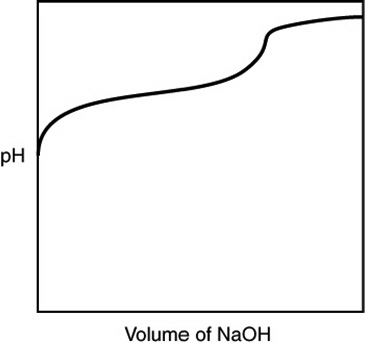 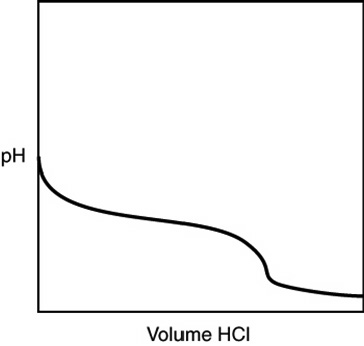 Na2CO3NaHCO3H2CO3CO2There is no way to tell. Which rate law is termolecular?  Rate = k[A]0Rate = k[A][B]Rate = k[A][C]Rate = k[A] Rate = k[A]3The slowest step in a reaction mechanism is called the _________________ step.activationelementaryrate lawrate-determining intermediateA solution of hexaamminechromium(III) chloride, [Cr(NH3)6]Cl3, is yellow. What is the coordination number of the central metal ion? 24689A rate is equal to 0.0200 M/s. If [A] = 0.100 M and rate = k[A]0, what is the new rate if the concentration of [A] is increased to 0.200 M?0.0200 M/s0.0400 M/s0.0600 M/s0.0800 M/s0.100 M/sIdentify the methods used to monitor a reaction as it occurs in the reaction flask.  PolarimeterSpectrometerPressure measurement none of the aboveall of the above When using the SpectroVisbe sure to calibrate the SpectroVis using alcohol.it is okay if there are air bubbles in the cuvette. it measures the concentration of the solution. be sure to wipe off finger prints and water off the cuvette before putting it into the SpectroVis. all of the above If you hear a fire alarm, you should finish the particular procedure that you are involved with before leaving the lab.ask your lab partner if it is safe to leave.leave the lab immediately, taking a moment to shut off electrical equipment and gas burners, if it is safe to do so.make sure that you see something on fire before overreacting to the situation.ignore the fire alarm; it’s probably nothing.Part 2: Short Answer  Directions: Answer each of the following questions. Be sure to use complete sentences where appropriate. For full credit be sure to show all of your work. Do all titrations of samples of strong monoprotic acids with solutions of strong bases have the same pH at their equivalence point? Explain why or why not (5 points). Describe the solubility of calcium fluoride in each of the following solutions compared to its solubility in water. Be sure to explain your answers (6 points).In a 0.10 M sodium chloride solution	In a 0.10 M sodium fluoride solution	In a 0.10 M hydrochloric acid solution				A common laboratory method for preparing a precipitate is to mix solutions containing the component ions Does a precipitate form when 0.100 L of 0.0035 M Pb(C2H3O2)2 is mixed with 0.100 L of 0.013 M KBr? The Ksp of the precipitate is 4.67 × 10-6. Show work to justify your answer (6 points). Two compounds with general formulas AX and AX2 have Ksp = 1.5 x 10-5 M. Which of the two compounds has the higher molar solubility? Be sure to explain your answer (5 points). Adding hydrochloric acid would cause the calcium fluoride to become more soluble as the hydrogen ions react with the fluoride ions to form the weak acid hydrofluoric acid shifting the reaction to the right. Consider a solution prepared by mixing 50.00 mL of 2.50 M ammonia, NH3, with 50.00 mL of 0.00100 M silver nitrate, AgNO3. The following reactions may occur in the solution (12 points):NH3 (aq) + H2O (l)  NH4+ (aq) + OH- (aq) 	Kb = 1.8 × 10-5Ag+ (aq) + NH3 (aq)  AgNH3+ (aq) 		K1 = 2.1 × 103AgNH3+ (aq) + NH3 (aq)  Ag(NH3)2+ (aq) 	K2 = 8.2 × 103Which reaction does not go to completion? 			___________What are the equilibrium concentrations of Ag+, AgNH3+, and Ag(NH3)2+? Calcium hydroxide (slaked lime) is a major component of mortar, plaster, and cement, and solutions of Ca(OH)2 are used in industry as a strong, inexpensive base (12 points). Calculate the molar solubility of Ca(OH)2 in water is Ksp = 6.5 × 10-6. What is its solubility in 0.10 M calcium nitrate, Ca(NO3)2? On average, someone who falls through the ice covering a frozen lake is less likely to experience anoxia (lack of oxygen) than someone who falls into a warm pool and is underwater for the same length of time. Why (3 points)?Two first order reactions have activation energies of 15 and 150 kJ/mol. Which reaction will show the larger increase in rate as temperature is increased (3 points)? The reaction that occurs in a Breathalzer, a device used to determine the alcohol level in a person’s bloodsteam is given below. If the rate of appearance of chromium(III) sulfate, Cr2(SO4)3 is 1.24 mol/min, what is the rate of disappearance of C2H6O (5 points)?  2 K2Cr2O7 (aq) + 8 H2SO4 (aq) + 3 C2H6O (aq) → 2 Cr2(SO4)3 (aq) + 2 K2SO4 (aq) + 11 H2O (l)The balanced equation for the reaction of nitrogen monoxide and chlorine gases is:2 NO (g) + Cl2 (g) → 2 NOCl (g)the experimentally determined rate law is: rate = k[NO]2[Cl2]A suggested mechanism isNO (g) + Cl2 (g) NOCl2 (g) 	                             fast NOCl2 (g) + NO (g)  2 NOCl (g)                     slowIs this an acceptable mechanism? Explain why or why not (8 points). The following set of data was obtained by the method of initial rates for the reaction (15 points):2 HgCl2 (aq) + C2O42- (aq) → 2 Cl- (aq) + 2 CO2 (g) + Hg2Cl2 (s)What is the rate law for the reaction including k?[HgCl2] (M)[C2O42-] (M)Rate (M/s)0.100.101.3 x 10-7 0.100.205.2 x 10-70.200.201.0 x 10-6